HARROGATE HIGH SCHOOL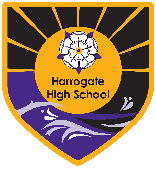 Student Application FormHARROGATE HIGH SCHOOLStudent Application FormHARROGATE HIGH SCHOOLStudent Application FormHARROGATE HIGH SCHOOLStudent Application FormHARROGATE HIGH SCHOOLStudent Application FormHARROGATE HIGH SCHOOLStudent Application FormHARROGATE HIGH SCHOOLStudent Application FormHARROGATE HIGH SCHOOLStudent Application FormSECTION 1- PERSONAL DETAILS:SECTION 1- PERSONAL DETAILS:SECTION 1- PERSONAL DETAILS:SECTION 1- PERSONAL DETAILS:SECTION 1- PERSONAL DETAILS:SECTION 1- PERSONAL DETAILS:SECTION 1- PERSONAL DETAILS:SECTION 1- PERSONAL DETAILS:Surname:Home Address:First name (s):Home Address:Gender:Postcode:Postcode:Date of Birth:Email Address:Email Address:Email Address:Present school:Telephone Number:Telephone Number:Telephone Number:Telephone Number:Parent (s)/ Guardian (s) Names:Mobile Number:Mobile Number:Mobile Number:Mobile Number:SECTION 2- EDUCATION BACKGROUND: Current GCSEs- Please state all of the GCSE subjects you are studying below.  Please indicate your predicated/ target grade and the grade you are current attaaining.SECTION 2- EDUCATION BACKGROUND: Current GCSEs- Please state all of the GCSE subjects you are studying below.  Please indicate your predicated/ target grade and the grade you are current attaaining.SECTION 2- EDUCATION BACKGROUND: Current GCSEs- Please state all of the GCSE subjects you are studying below.  Please indicate your predicated/ target grade and the grade you are current attaaining.SECTION 2- EDUCATION BACKGROUND: Current GCSEs- Please state all of the GCSE subjects you are studying below.  Please indicate your predicated/ target grade and the grade you are current attaaining.SECTION 2- EDUCATION BACKGROUND: Current GCSEs- Please state all of the GCSE subjects you are studying below.  Please indicate your predicated/ target grade and the grade you are current attaaining.SECTION 2- EDUCATION BACKGROUND: Current GCSEs- Please state all of the GCSE subjects you are studying below.  Please indicate your predicated/ target grade and the grade you are current attaaining.SECTION 2- EDUCATION BACKGROUND: Current GCSEs- Please state all of the GCSE subjects you are studying below.  Please indicate your predicated/ target grade and the grade you are current attaaining.SECTION 2- EDUCATION BACKGROUND: Current GCSEs- Please state all of the GCSE subjects you are studying below.  Please indicate your predicated/ target grade and the grade you are current attaaining.SubjectSubjectPredicated gradePredicated gradePredicated gradePredicated gradePredicated gradeCurrently attainmentSECTION 3- OTHER QUALIFICATIONS: Please state any other subjects that you are currently working towards below, with both your predicted grade and current attainment.SECTION 3- OTHER QUALIFICATIONS: Please state any other subjects that you are currently working towards below, with both your predicted grade and current attainment.SECTION 3- OTHER QUALIFICATIONS: Please state any other subjects that you are currently working towards below, with both your predicted grade and current attainment.SECTION 3- OTHER QUALIFICATIONS: Please state any other subjects that you are currently working towards below, with both your predicted grade and current attainment.SECTION 3- OTHER QUALIFICATIONS: Please state any other subjects that you are currently working towards below, with both your predicted grade and current attainment.SECTION 3- OTHER QUALIFICATIONS: Please state any other subjects that you are currently working towards below, with both your predicted grade and current attainment.SECTION 3- OTHER QUALIFICATIONS: Please state any other subjects that you are currently working towards below, with both your predicted grade and current attainment.SECTION 3- OTHER QUALIFICATIONS: Please state any other subjects that you are currently working towards below, with both your predicted grade and current attainment.SubjectSubjectPredicated gradePredicated gradePredicated gradePredicated gradePredicated gradeCurrently attainmentSECTION 4- PROPOSED STUDY PROGRAMME: Please indicate which courses you would like to study with us.SECTION 4- PROPOSED STUDY PROGRAMME: Please indicate which courses you would like to study with us.SECTION 4- PROPOSED STUDY PROGRAMME: Please indicate which courses you would like to study with us.SECTION 4- PROPOSED STUDY PROGRAMME: Please indicate which courses you would like to study with us.SECTION 4- PROPOSED STUDY PROGRAMME: Please indicate which courses you would like to study with us.SECTION 4- PROPOSED STUDY PROGRAMME: Please indicate which courses you would like to study with us.SECTION 4- PROPOSED STUDY PROGRAMME: Please indicate which courses you would like to study with us.SECTION 4- PROPOSED STUDY PROGRAMME: Please indicate which courses you would like to study with us.Subject 1:Subject 1:Subject 1:Subject 1:Subject 1:Subject 1:Subject 1:Subject 1:Subject 2:Subject 2:Subject 2:Subject 2:Subject 2:Subject 2:Subject 2:Subject 2:Subject 3:Subject 3:Subject 3:Subject 3:Subject 3:Subject 3:Subject 3:Subject 3:Reserve choice:Reserve choice:Reserve choice:Reserve choice:Reserve choice:Reserve choice:Reserve choice:Reserve choice:SECTION 5- STUDENT SUPPORT DETAILS: SECTION 5- STUDENT SUPPORT DETAILS: SECTION 5- STUDENT SUPPORT DETAILS: SECTION 5- STUDENT SUPPORT DETAILS: SECTION 5- STUDENT SUPPORT DETAILS: SECTION 5- STUDENT SUPPORT DETAILS: SECTION 5- STUDENT SUPPORT DETAILS: SECTION 5- STUDENT SUPPORT DETAILS: SECTION 5- STUDENT SUPPORT DETAILS: SECTION 5- STUDENT SUPPORT DETAILS: SECTION 5- STUDENT SUPPORT DETAILS: SECTION 5- STUDENT SUPPORT DETAILS: SECTION 5- STUDENT SUPPORT DETAILS: SECTION 5- STUDENT SUPPORT DETAILS: SECTION 5- STUDENT SUPPORT DETAILS: SECTION 5- STUDENT SUPPORT DETAILS: SECTION 5- STUDENT SUPPORT DETAILS: SECTION 5- STUDENT SUPPORT DETAILS: SECTION 5- STUDENT SUPPORT DETAILS: SECTION 5- STUDENT SUPPORT DETAILS: SECTION 5- STUDENT SUPPORT DETAILS: SECTION 5- STUDENT SUPPORT DETAILS: Do you have any special educational needs?  If so, please give the details below:Do you have any special educational needs?  If so, please give the details below:Do you have any special educational needs?  If so, please give the details below:Do you have any special educational needs?  If so, please give the details below:Do you have any special educational needs?  If so, please give the details below:Do you have any special educational needs?  If so, please give the details below:Do you have any special educational needs?  If so, please give the details below:Do you have any special educational needs?  If so, please give the details below:Do you have any special educational needs?  If so, please give the details below:Do you have any special educational needs?  If so, please give the details below:Do you have any special educational needs?  If so, please give the details below:Do you have any special educational needs?  If so, please give the details below:Do you have any special educational needs?  If so, please give the details below:Do you have any special educational needs?  If so, please give the details below:Do you have any special educational needs?  If so, please give the details below:Do you have any special educational needs?  If so, please give the details below:Do you have any special educational needs?  If so, please give the details below:Do you have any special educational needs?  If so, please give the details below:Do you have any special educational needs?  If so, please give the details below:Do you have any special educational needs?  If so, please give the details below:Do you have any special educational needs?  If so, please give the details below:Do you have any special educational needs?  If so, please give the details below:Do you consider yourself to be a person with a disability (i.e. someone who has a physical or mental impairment, which has a substantial and long term effect on your ability to carry out a normal day to day activity)? If yes, please give details:Do you consider yourself to be a person with a disability (i.e. someone who has a physical or mental impairment, which has a substantial and long term effect on your ability to carry out a normal day to day activity)? If yes, please give details:Do you consider yourself to be a person with a disability (i.e. someone who has a physical or mental impairment, which has a substantial and long term effect on your ability to carry out a normal day to day activity)? If yes, please give details:Do you consider yourself to be a person with a disability (i.e. someone who has a physical or mental impairment, which has a substantial and long term effect on your ability to carry out a normal day to day activity)? If yes, please give details:Do you consider yourself to be a person with a disability (i.e. someone who has a physical or mental impairment, which has a substantial and long term effect on your ability to carry out a normal day to day activity)? If yes, please give details:Do you consider yourself to be a person with a disability (i.e. someone who has a physical or mental impairment, which has a substantial and long term effect on your ability to carry out a normal day to day activity)? If yes, please give details:Do you consider yourself to be a person with a disability (i.e. someone who has a physical or mental impairment, which has a substantial and long term effect on your ability to carry out a normal day to day activity)? If yes, please give details:Do you consider yourself to be a person with a disability (i.e. someone who has a physical or mental impairment, which has a substantial and long term effect on your ability to carry out a normal day to day activity)? If yes, please give details:Do you consider yourself to be a person with a disability (i.e. someone who has a physical or mental impairment, which has a substantial and long term effect on your ability to carry out a normal day to day activity)? If yes, please give details:Do you consider yourself to be a person with a disability (i.e. someone who has a physical or mental impairment, which has a substantial and long term effect on your ability to carry out a normal day to day activity)? If yes, please give details:Do you consider yourself to be a person with a disability (i.e. someone who has a physical or mental impairment, which has a substantial and long term effect on your ability to carry out a normal day to day activity)? If yes, please give details:Do you consider yourself to be a person with a disability (i.e. someone who has a physical or mental impairment, which has a substantial and long term effect on your ability to carry out a normal day to day activity)? If yes, please give details:Do you consider yourself to be a person with a disability (i.e. someone who has a physical or mental impairment, which has a substantial and long term effect on your ability to carry out a normal day to day activity)? If yes, please give details:Do you consider yourself to be a person with a disability (i.e. someone who has a physical or mental impairment, which has a substantial and long term effect on your ability to carry out a normal day to day activity)? If yes, please give details:Do you consider yourself to be a person with a disability (i.e. someone who has a physical or mental impairment, which has a substantial and long term effect on your ability to carry out a normal day to day activity)? If yes, please give details:Do you consider yourself to be a person with a disability (i.e. someone who has a physical or mental impairment, which has a substantial and long term effect on your ability to carry out a normal day to day activity)? If yes, please give details:Do you consider yourself to be a person with a disability (i.e. someone who has a physical or mental impairment, which has a substantial and long term effect on your ability to carry out a normal day to day activity)? If yes, please give details:Do you consider yourself to be a person with a disability (i.e. someone who has a physical or mental impairment, which has a substantial and long term effect on your ability to carry out a normal day to day activity)? If yes, please give details:Do you consider yourself to be a person with a disability (i.e. someone who has a physical or mental impairment, which has a substantial and long term effect on your ability to carry out a normal day to day activity)? If yes, please give details:Do you consider yourself to be a person with a disability (i.e. someone who has a physical or mental impairment, which has a substantial and long term effect on your ability to carry out a normal day to day activity)? If yes, please give details:Do you consider yourself to be a person with a disability (i.e. someone who has a physical or mental impairment, which has a substantial and long term effect on your ability to carry out a normal day to day activity)? If yes, please give details:Do you consider yourself to be a person with a disability (i.e. someone who has a physical or mental impairment, which has a substantial and long term effect on your ability to carry out a normal day to day activity)? If yes, please give details:Do you currently receive help or support with examinations from your present school?Do you currently receive help or support with examinations from your present school?Do you currently receive help or support with examinations from your present school?Do you currently receive help or support with examinations from your present school?Do you currently receive help or support with examinations from your present school?Do you currently receive help or support with examinations from your present school?Do you currently receive help or support with examinations from your present school?Do you currently receive help or support with examinations from your present school?Do you currently receive help or support with examinations from your present school?Do you currently receive help or support with examinations from your present school?Do you currently receive help or support with examinations from your present school?Do you currently receive help or support with examinations from your present school?Do you currently receive help or support with examinations from your present school?Do you currently receive help or support with examinations from your present school?Do you currently receive help or support with examinations from your present school?Do you currently receive help or support with examinations from your present school?Do you currently receive help or support with examinations from your present school?YesNoNoReaderReaderReaderScribeExtra TimeExtra TimeExtra TimeExtra TimeOther (please specify) :Other (please specify) :Other (please specify) :Other (please specify) :Other (please specify) :Other (please specify) :Other (please specify) :Other (please specify) :Other (please specify) :Do you have any health or allergies we need to be aware of?Do you have any health or allergies we need to be aware of?Do you have any health or allergies we need to be aware of?Do you have any health or allergies we need to be aware of?Do you have any health or allergies we need to be aware of?Do you have any health or allergies we need to be aware of?Do you have any health or allergies we need to be aware of?Do you have any health or allergies we need to be aware of?Do you have any health or allergies we need to be aware of?Do you have any health or allergies we need to be aware of?Do you have any health or allergies we need to be aware of?Do you have any health or allergies we need to be aware of?Do you have any health or allergies we need to be aware of?Do you have any health or allergies we need to be aware of?Do you have any health or allergies we need to be aware of?Do you have any health or allergies we need to be aware of?Do you have any health or allergies we need to be aware of?YesNoDo you currently receive Free School Meals?           Do you currently receive Free School Meals?           Do you currently receive Free School Meals?           Do you currently receive Free School Meals?           Do you currently receive Free School Meals?           Do you currently receive Free School Meals?           Do you currently receive Free School Meals?           Do you currently receive Free School Meals?           Do you currently receive Free School Meals?           Do you currently receive Free School Meals?           Do you currently receive Free School Meals?           Do you currently receive Free School Meals?           Do you currently receive Free School Meals?           Do you currently receive Free School Meals?           Do you currently receive Free School Meals?           Do you currently receive Free School Meals?           Do you currently receive Free School Meals?           YesNoHave you ever received Free School Meals in the last 6 years?Have you ever received Free School Meals in the last 6 years?Have you ever received Free School Meals in the last 6 years?Have you ever received Free School Meals in the last 6 years?Have you ever received Free School Meals in the last 6 years?Have you ever received Free School Meals in the last 6 years?Have you ever received Free School Meals in the last 6 years?Have you ever received Free School Meals in the last 6 years?Have you ever received Free School Meals in the last 6 years?Have you ever received Free School Meals in the last 6 years?Have you ever received Free School Meals in the last 6 years?Have you ever received Free School Meals in the last 6 years?Have you ever received Free School Meals in the last 6 years?Have you ever received Free School Meals in the last 6 years?Have you ever received Free School Meals in the last 6 years?Have you ever received Free School Meals in the last 6 years?Have you ever received Free School Meals in the last 6 years?YesNoAre you in Local Authority care?    Are you in Local Authority care?    Are you in Local Authority care?    Are you in Local Authority care?    Are you in Local Authority care?    Are you in Local Authority care?    Are you in Local Authority care?    Are you in Local Authority care?    Are you in Local Authority care?    Are you in Local Authority care?    Are you in Local Authority care?    Are you in Local Authority care?    Are you in Local Authority care?    Are you in Local Authority care?    Are you in Local Authority care?    Are you in Local Authority care?    Are you in Local Authority care?    YesNoAre you a young carer?  Are you a young carer?  Are you a young carer?  Are you a young carer?  Are you a young carer?  Are you a young carer?  Are you a young carer?  Are you a young carer?  Are you a young carer?  Are you a young carer?  Are you a young carer?  Are you a young carer?  Are you a young carer?  Are you a young carer?  Are you a young carer?  Are you a young carer?  Are you a young carer?  YesNoIs HHS your first choice for further education?   Is HHS your first choice for further education?   Is HHS your first choice for further education?   Is HHS your first choice for further education?   Is HHS your first choice for further education?   Is HHS your first choice for further education?   Is HHS your first choice for further education?   Is HHS your first choice for further education?   Is HHS your first choice for further education?   Is HHS your first choice for further education?   Is HHS your first choice for further education?   Is HHS your first choice for further education?   Is HHS your first choice for further education?   Is HHS your first choice for further education?   Is HHS your first choice for further education?   Is HHS your first choice for further education?   Is HHS your first choice for further education?   YesNoSECTION 6- NEXT STEPS: What do you plan to do after leaving Harrogate High School?SECTION 6- NEXT STEPS: What do you plan to do after leaving Harrogate High School?SECTION 6- NEXT STEPS: What do you plan to do after leaving Harrogate High School?SECTION 6- NEXT STEPS: What do you plan to do after leaving Harrogate High School?SECTION 6- NEXT STEPS: What do you plan to do after leaving Harrogate High School?SECTION 6- NEXT STEPS: What do you plan to do after leaving Harrogate High School?SECTION 6- NEXT STEPS: What do you plan to do after leaving Harrogate High School?SECTION 6- NEXT STEPS: What do you plan to do after leaving Harrogate High School?SECTION 6- NEXT STEPS: What do you plan to do after leaving Harrogate High School?SECTION 6- NEXT STEPS: What do you plan to do after leaving Harrogate High School?SECTION 6- NEXT STEPS: What do you plan to do after leaving Harrogate High School?SECTION 6- NEXT STEPS: What do you plan to do after leaving Harrogate High School?SECTION 6- NEXT STEPS: What do you plan to do after leaving Harrogate High School?SECTION 6- NEXT STEPS: What do you plan to do after leaving Harrogate High School?SECTION 6- NEXT STEPS: What do you plan to do after leaving Harrogate High School?SECTION 6- NEXT STEPS: What do you plan to do after leaving Harrogate High School?SECTION 6- NEXT STEPS: What do you plan to do after leaving Harrogate High School?SECTION 6- NEXT STEPS: What do you plan to do after leaving Harrogate High School?SECTION 6- NEXT STEPS: What do you plan to do after leaving Harrogate High School?SECTION 6- NEXT STEPS: What do you plan to do after leaving Harrogate High School?SECTION 6- NEXT STEPS: What do you plan to do after leaving Harrogate High School?SECTION 6- NEXT STEPS: What do you plan to do after leaving Harrogate High School?University/HEUniversity/HEUniversity/HEApprenticeshipsApprenticeshipsApprenticeshipsApprenticeshipsEmploymentEmploymentEmploymentEmploymentEmploymentOther (please specify)Other (please specify)Other (please specify)Other (please specify)Other (please specify)Other (please specify)Other (please specify)Have either of your parents/guardians or older siblings studied at university?Have either of your parents/guardians or older siblings studied at university?Have either of your parents/guardians or older siblings studied at university?Have either of your parents/guardians or older siblings studied at university?Have either of your parents/guardians or older siblings studied at university?Have either of your parents/guardians or older siblings studied at university?Have either of your parents/guardians or older siblings studied at university?Have either of your parents/guardians or older siblings studied at university?Have either of your parents/guardians or older siblings studied at university?Have either of your parents/guardians or older siblings studied at university?Have either of your parents/guardians or older siblings studied at university?Have either of your parents/guardians or older siblings studied at university?Have either of your parents/guardians or older siblings studied at university?Have either of your parents/guardians or older siblings studied at university?Have either of your parents/guardians or older siblings studied at university?Have either of your parents/guardians or older siblings studied at university?Have either of your parents/guardians or older siblings studied at university?YesNoNoWhat are your career intentions?What are your career intentions?What are your career intentions?What are your career intentions?What are your career intentions?What are your career intentions?SECTION 7- REFERENCE: Please provide the name and contact details of your current Head of Year or equivalent who will be able to provide a reference to support your application.SECTION 7- REFERENCE: Please provide the name and contact details of your current Head of Year or equivalent who will be able to provide a reference to support your application.SECTION 7- REFERENCE: Please provide the name and contact details of your current Head of Year or equivalent who will be able to provide a reference to support your application.SECTION 7- REFERENCE: Please provide the name and contact details of your current Head of Year or equivalent who will be able to provide a reference to support your application.SECTION 7- REFERENCE: Please provide the name and contact details of your current Head of Year or equivalent who will be able to provide a reference to support your application.SECTION 7- REFERENCE: Please provide the name and contact details of your current Head of Year or equivalent who will be able to provide a reference to support your application.SECTION 7- REFERENCE: Please provide the name and contact details of your current Head of Year or equivalent who will be able to provide a reference to support your application.SECTION 7- REFERENCE: Please provide the name and contact details of your current Head of Year or equivalent who will be able to provide a reference to support your application.SECTION 7- REFERENCE: Please provide the name and contact details of your current Head of Year or equivalent who will be able to provide a reference to support your application.SECTION 7- REFERENCE: Please provide the name and contact details of your current Head of Year or equivalent who will be able to provide a reference to support your application.SECTION 7- REFERENCE: Please provide the name and contact details of your current Head of Year or equivalent who will be able to provide a reference to support your application.SECTION 7- REFERENCE: Please provide the name and contact details of your current Head of Year or equivalent who will be able to provide a reference to support your application.SECTION 7- REFERENCE: Please provide the name and contact details of your current Head of Year or equivalent who will be able to provide a reference to support your application.SECTION 7- REFERENCE: Please provide the name and contact details of your current Head of Year or equivalent who will be able to provide a reference to support your application.SECTION 7- REFERENCE: Please provide the name and contact details of your current Head of Year or equivalent who will be able to provide a reference to support your application.SECTION 7- REFERENCE: Please provide the name and contact details of your current Head of Year or equivalent who will be able to provide a reference to support your application.SECTION 7- REFERENCE: Please provide the name and contact details of your current Head of Year or equivalent who will be able to provide a reference to support your application.SECTION 7- REFERENCE: Please provide the name and contact details of your current Head of Year or equivalent who will be able to provide a reference to support your application.SECTION 7- REFERENCE: Please provide the name and contact details of your current Head of Year or equivalent who will be able to provide a reference to support your application.SECTION 7- REFERENCE: Please provide the name and contact details of your current Head of Year or equivalent who will be able to provide a reference to support your application.SECTION 7- REFERENCE: Please provide the name and contact details of your current Head of Year or equivalent who will be able to provide a reference to support your application.SECTION 7- REFERENCE: Please provide the name and contact details of your current Head of Year or equivalent who will be able to provide a reference to support your application.Name:Job Title:Job Title:Job Title:Address:Telephone:Email:Signed (student):Signed (student):Signed (parent):Signed (parent):Signed (parent):Signed (parent):Signed (parent):Signed (parent):Return this form to: Mr L Wilson, Head of Sixth FormHarrogate High School, Ainsty Road, Harrogate, HG14AP or by emailing lwilson@harrogatehighschool.co.uk. If you have any questions please call: 01423 548800Return this form to: Mr L Wilson, Head of Sixth FormHarrogate High School, Ainsty Road, Harrogate, HG14AP or by emailing lwilson@harrogatehighschool.co.uk. If you have any questions please call: 01423 548800Return this form to: Mr L Wilson, Head of Sixth FormHarrogate High School, Ainsty Road, Harrogate, HG14AP or by emailing lwilson@harrogatehighschool.co.uk. If you have any questions please call: 01423 548800Return this form to: Mr L Wilson, Head of Sixth FormHarrogate High School, Ainsty Road, Harrogate, HG14AP or by emailing lwilson@harrogatehighschool.co.uk. If you have any questions please call: 01423 548800Return this form to: Mr L Wilson, Head of Sixth FormHarrogate High School, Ainsty Road, Harrogate, HG14AP or by emailing lwilson@harrogatehighschool.co.uk. If you have any questions please call: 01423 548800Return this form to: Mr L Wilson, Head of Sixth FormHarrogate High School, Ainsty Road, Harrogate, HG14AP or by emailing lwilson@harrogatehighschool.co.uk. If you have any questions please call: 01423 548800Return this form to: Mr L Wilson, Head of Sixth FormHarrogate High School, Ainsty Road, Harrogate, HG14AP or by emailing lwilson@harrogatehighschool.co.uk. If you have any questions please call: 01423 548800Return this form to: Mr L Wilson, Head of Sixth FormHarrogate High School, Ainsty Road, Harrogate, HG14AP or by emailing lwilson@harrogatehighschool.co.uk. If you have any questions please call: 01423 548800Return this form to: Mr L Wilson, Head of Sixth FormHarrogate High School, Ainsty Road, Harrogate, HG14AP or by emailing lwilson@harrogatehighschool.co.uk. If you have any questions please call: 01423 548800Return this form to: Mr L Wilson, Head of Sixth FormHarrogate High School, Ainsty Road, Harrogate, HG14AP or by emailing lwilson@harrogatehighschool.co.uk. If you have any questions please call: 01423 548800Return this form to: Mr L Wilson, Head of Sixth FormHarrogate High School, Ainsty Road, Harrogate, HG14AP or by emailing lwilson@harrogatehighschool.co.uk. If you have any questions please call: 01423 548800Return this form to: Mr L Wilson, Head of Sixth FormHarrogate High School, Ainsty Road, Harrogate, HG14AP or by emailing lwilson@harrogatehighschool.co.uk. If you have any questions please call: 01423 548800Return this form to: Mr L Wilson, Head of Sixth FormHarrogate High School, Ainsty Road, Harrogate, HG14AP or by emailing lwilson@harrogatehighschool.co.uk. If you have any questions please call: 01423 548800Return this form to: Mr L Wilson, Head of Sixth FormHarrogate High School, Ainsty Road, Harrogate, HG14AP or by emailing lwilson@harrogatehighschool.co.uk. If you have any questions please call: 01423 548800Return this form to: Mr L Wilson, Head of Sixth FormHarrogate High School, Ainsty Road, Harrogate, HG14AP or by emailing lwilson@harrogatehighschool.co.uk. If you have any questions please call: 01423 548800Return this form to: Mr L Wilson, Head of Sixth FormHarrogate High School, Ainsty Road, Harrogate, HG14AP or by emailing lwilson@harrogatehighschool.co.uk. If you have any questions please call: 01423 548800Return this form to: Mr L Wilson, Head of Sixth FormHarrogate High School, Ainsty Road, Harrogate, HG14AP or by emailing lwilson@harrogatehighschool.co.uk. If you have any questions please call: 01423 548800Return this form to: Mr L Wilson, Head of Sixth FormHarrogate High School, Ainsty Road, Harrogate, HG14AP or by emailing lwilson@harrogatehighschool.co.uk. If you have any questions please call: 01423 548800Return this form to: Mr L Wilson, Head of Sixth FormHarrogate High School, Ainsty Road, Harrogate, HG14AP or by emailing lwilson@harrogatehighschool.co.uk. If you have any questions please call: 01423 548800Return this form to: Mr L Wilson, Head of Sixth FormHarrogate High School, Ainsty Road, Harrogate, HG14AP or by emailing lwilson@harrogatehighschool.co.uk. If you have any questions please call: 01423 548800Return this form to: Mr L Wilson, Head of Sixth FormHarrogate High School, Ainsty Road, Harrogate, HG14AP or by emailing lwilson@harrogatehighschool.co.uk. If you have any questions please call: 01423 548800Return this form to: Mr L Wilson, Head of Sixth FormHarrogate High School, Ainsty Road, Harrogate, HG14AP or by emailing lwilson@harrogatehighschool.co.uk. If you have any questions please call: 01423 548800